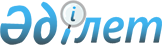 Об утверждении квалификационных требований для административных государственных должностей
					
			Утративший силу
			
			
		
					Решение акима Кельтемашатского сельского округа акимата Тюлькубасского района Туркестанской области от 30 мая 2023 года № 45. Утратило силу решением акима Кельтемашатского сельского округа акимата Тюлькубасского района Туркестанской области от 3 января 2024 года № 1
      Сноска. Утратило силу решением акима Кельтемашатского сельского округа акимата Тюлькубасского района Туркестанской области от 03.01.2024 № 1 (вводится в действие со дня его первого официального опубликования).
      В соответствии с пунктом 4 статьи 17 Закона Республики Казахстан "О государственной службе Республики Казахстан", приказом Председателя Агентства Республики Казахстан по делам государственной службы от 5 апреля 2023 года "Об утверждении Типовых квалификационных требований к административным государственным должностям корпуса "Б"" № 71, РЕШАЮ:
      1. Утвердить прилагаемые квалификационные требования к административным государственным должностям коммунального государственного учреждения "Аппарат акима Кельтемашатского сельского округа акимата Тюлькубасского района " (6 приложений).
      2. Контроль за исполнением настоящего решения оставляю за собой.
      3. Настоящее решение вводится в действие со дня его первого официального опубликования. Квалификационные требования к должности советника акима кельтемашатского сельского округа Категория Е-G-2, 1 единица №02-0 Квалификационные требования к должности главного специалиста аппарата акима Кельтемашатского сельского округа Категория Е-G-3, 1 единица №03-1 Квалификационные требования к должности главного специалиста аппарата акима Кельтемашатского сельского округа Категория Е-G-3, 1 единица №03-2 Квалификационные требования к должности главного специалиста аппарата акима Кельтемашатского сельского округа Категория Е-G-3, 1 единица №03-3 Квалификационные требования к должности главного специалиста аппарата акима Кельтемашатского сельского округа Категория Е-G-3, 1 единица №03-4 Квалификационные требования к должности главного специалиста аппарата акима Кельтемашатского сельского округа Категория Е-G-3, 1 единица №03-5
					© 2012. РГП на ПХВ «Институт законодательства и правовой информации Республики Казахстан» Министерства юстиции Республики Казахстан
				
      Аким сельского округа

М.Бердалиев
Приложение 1
к решению акима
Кельтемашатского сельского округа
№ 45 от "30" мая 2023 года
Показатель
К требования
По образованию
1. Послевузовское или высшее либо послесреднее или техническое и профессиональное образование;
По необходимым компетенциям
Должны соответствовать типовым квалификационным требованиям административных государственных должностей корпуса "Б"
По опыту работы
Должны соответствовать типовым квалификационным требованиям административных государственных должностей корпуса "Б"Приложение 2
к решению акима
Кельтемашатского сельского округа
№ 45 от "30" мая 2023 года
Показатель
К требования
По образованию
1. Послевузовское или высшее либо послесреднее или техническое и профессиональное образование.
По необходимым компетенциям
Должны соответствовать типовым квалификационным требованиям административных государственных должностей корпуса "Б"
По опыту работы
Должны соответствовать типовым квалификационным требованиям административных государственных должностей корпуса "Б"Приложение 3
к решению акима
Кельтемашатского сельского округа
№ 45 от "30" мая 2023 года
Показатель
К требования
По образованию
1. Послевузовское или высшее либо послесреднее или техническое и профессиональное образование.
По необходимым компетенциям
Должны соответствовать типовым квалификационным требованиям административных государственных должностей корпуса "Б"
По опыту работы
Должны соответствовать типовым квалификационным требованиям административных государственных должностей корпуса "Б"Приложение 4
к решению акима
Кельтемашатского сельского округа
№ 45 от "30" мая 2023 года
Показатель
К требования
По образованию
1. Послевузовское или высшее либо послесреднее или техническое и профессиональное образование;
2. Бизнес, управление и право (экономика и/или финансы и/или учет и аудит).
По необходимым компетенциям
Должны соответствовать типовым квалификационным требованиям административных государственных должностей корпуса "Б"
По опыту работы
Должны соответствовать типовым квалификационным требованиям административных государственных должностей корпуса "Б"Приложение 5
к решению акима
Кельтемашатского сельского округа
№ 45 от "30" мая 2023 года
Показатель
К требования
По образованию
1. Послевузовское или высшее либо послесреднее или техническое и профессиональное образование.
По необходимым компетенциям
Должны соответствовать типовым квалификационным требованиям административных государственных должностей корпуса "Б"
По опыту работы
Должны соответствовать типовым квалификационным требованиям административных государственных должностей корпуса "Б"Приложение 6
к решению акима
Кельтемашатского сельского округа
№ 45 от "30" мая 2023 года
Показатель
К требования
По образованию
1. Послевузовское или высшее либо послесреднее или техническое и профессиональное образование.
По необходимым компетенциям
Должны соответствовать типовым квалификационным требованиям административных государственных должностей корпуса "Б"
По опыту работы
Должны соответствовать типовым квалификационным требованиям административных государственных должностей корпуса "Б"